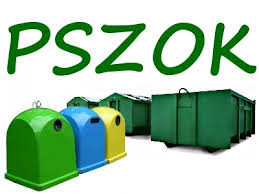 ZAKŁAD GOSPODARKI KOMUNALNEJ                          I MIESZKANIOWEJ W MOŃKACH                    informuje, iż od dnia 4 sierpnia 2022r. do dnia 13 sierpnia 2022r. wstrzymuje przyjmowanie                od mieszkańców Gminy Mońki odpadów wielkogabarytowych ( kod 200307) oraz opon                 ( kod 160103). Wstrzymanie przyjmowania odpadów wynika z awarii urządzeń instalacji Zakładu Zagospodarowania Odpadów                               w Koszarówce, do której przekazywane                          są odpady.
Za utrudnienia przepraszamy.